ПРЕГЛЕД НА РУСКИЯ ПАЗАР НА КОНДЕНЗИРАНО МЛЯКО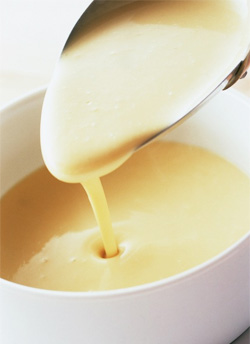 За първи път кондензирано мляко е произведено в края на 19 век. Технологията за приготвяне е патентовано от американския изобретател Гейл Борден на 19 август 1856 година. През 1858 г. в САЩ е открит първият в света завод за производство на кондензирано мляко, а в Русия за пръв път предприятие за производство на този продукт се появява в г. Оренбург през 1881 година.В Русия кондензираното мляко е един от основните компоненти на държавния продоволствен резерв. Потребители на кондензирано мляко са сладкарската индустрия (производство на сладкарски изделия) и населението.На динамиката на руския пазар на млечни консерви значително влияние оказва кризата през 2014 г.: намаляването на покупателната способност на населението негативно влияние върху обема на потребление и след 11% ръст през 2013 г., през 2014 г пазара намалява с 10% в реално изражение. През 2015 г. продължава спада на потребление на кондензирано мляко с още 6,5%. Към края на 2016 г. обемите на потребление почти се възстановяват, като достигат показателите в периода преди кризата  – ръст с 4,5%. За периода от януари до септември 2017 година пазара е отбелязал ръст с още 1,3% в сравнение със същия период на 2016 г.Динамика на пазара на кондензирано мляко през периода 2012 г. януари-септември 2017 г./хил.т.Основният обем в производството на кондензираните млечни продукти – 56%, заема кондензираното мляко. За първите 9 месеца на 2017 г., на пазара са били пуснати 351,9 милиона стандартни кутии от този продукт. Производството на кондензирани млечни продукти с различни добавки е общо около 44% (през последните 3 години делът на тези продукти значително е нараснал), а делът на кондензираната сметана е 0,5%.Сред регионите–производители на кондензирани млечни продукти водещи са Белгородска област, чийто дял е 22-23% от общите обеми на производство. В областта се намират такива големи заводи, като: ЗАО «Алексеевский молочноконсервный комбинат», ОАО «Белгородские молочные продукты» и ЗАО «Волоконовский молочноконсервный комбинат». Следват: Смоленска област с дял от 12% (тук се намира ООО "Промконсервы"), Омска област (ЗАО "Люблинский молочноконсервный комбинат") – 11%, Краснодарски край (ЗАО "Кореновский молочно-консервный комбинат", ОАО "Кропоткинский молочный комбинат") – 11%, Орловска област (ЗАО "Верховский молочно-консервный завод") и Курска област (ОАО "Льговский молочно-консервный комбинат", ООО "Железногорск-молоко") – по 10%.Делът на износа от общото производство на кондензирано мляко в периода преди кризата е бил 9-10%. След контрасанкциите, наложени от Русия през 2014 г., износът на руското кондензирано мляко с всяка година намалява. В момента делът на износа от общия обем на пазара е около 3%.Подобно на много други пазари, пазара на кондензирано мляко също се оказва под влиянието на кризата и контасанкциите, наложени от Русия през 2014 година. Във връзка с ръста на курса на чуждите валути и въвеждането на ембарго върху вноса на храни от редица страни, доставките на кондензирано мляко в Русия значително намаляват – от 220 хиляди тона през 2013 г. до 143,8 хиляди тона през 2016 г.На пазара като цяло, делът на вноса на кондензирано мляко е достигал до 40% и повече. Така, през 2013 г. този процент в реално изражение е възлизал на 41%, а към края на 2014 г. – 37%. Тази тенденция е свързана с въвеждането на ответни санкции и кризата.През 2016 г. вносът на кондензирано мляко леко се увеличава – с почти 5% и достига 143,8 хиляди тона. Но вече в първите 8 месеца на 2017 г., се отбелязва спад на доставките на почти 6% в сравнение със същия период на 2016 година. В момента делът на вноса на кондензирано мляко е около 30%.Основният доставчик на кондензирани млечни продукти на руския пазар е Беларус с дял от 79% от целия внос в реално изражение и 76% в парично. Отбелязва се намаляване на делът на белоруско кондензирано мляко, което се дължи на намаляване на доставките от тази страна (13% в реално изражение през 2017 г.) и големият ръст на внос от Нова Зеландия (с 1130% за първите 8 месеца на 2017 г. в отношение на същия период на 2016 г.) и Иран (с 4768%). Вносът на белоруско кондензирано мляко намалява вече в продължение на няколко години, при това Белорусия все още остава основният доставчик на този продукт – за първите 8 месеца на 2017 г., от тази страна са доставени 83,5 хиляди тона кондензирано мляко, спрямо 95,7 тона за същия период на 2016 г.Структура на вноса на кондензирано мляко според основните страни вносителки през 2016 – 2017 г.г. в реално изражение, %              2016 година						  2017 година	Източник: „Первого независимого рейтингового агентства“През 2017 г. делът на вноса на кондензирано мляко от Нова Зеландия възлиза на 4% в реално изражение, спрямо 0,3% през 2016 г.: през първите 8 месеца на 2017 г. от страната са внесени близо 4 хиляди тона кондензирано мляко, въпреки че по-рано обемите рядко са надвишавали 500 тона.Друг основен доставчик на този пазар през 2017 г. става Иран, който е увеличил обемът на вноса от 260 тона през 2016 г. до 1962 тона за 8 месеца 2017 г.Също така е нараснал делът на Турция – до 6% в реално изражение за периода януари–август 2017 г. (ръст от 42% в сравнение със същия период на 2016 г.).Доставките от Уругвай са се увеличили с 45%, при това делът на страната в общия обем на вноса на кондензирано мляко възлиза на 4%. Аржентина, напротив, почти два пъти е намалила доставките на кондензирано мляко в Русия – от 6 до 3%.През 2017 г. кондензирано мляко в Русия са внасяли Швейцария, Киргизстан, Армения, Казахстан, Коста Рика и Молдова.През последните 6 години, потребителските цени на кондензираното мляко са нараснали с 72,4%. Най-голям ръст е регистриран през 2015 г. – 24,7%. За първите 9 месеца на 2017 година цените са се увеличили с 3,8%, а средната цена на кондензирано мляко на рафтовете на руските магазини е 78,4 рубли.Динамика на цената на дребно на кондензираното мляко за периода 2012-2017 г. – руб./усл. кутияИзточник: РосстатУвеличаването на суровинната база в средносрочен план ще се отрази положително на динамиката на производството на млечни продукти.По оценка на специалистите на "Евентус консултинг", динамиката на пазара в следващите години ще има възходящ характер, и през 2018-2019 г. ще достигне стойностите, които са били в периода преди кризата. Очаква се обемът на пазара през 2019 г. да възлезе на 485 хил. тона спрямо 478 хиляди тона през 2017 година.http://www.foodmarket.spb.ru/